Lyngby private Skole fik Pinonérprisen for innovationsprojektLyngby private Skole vandt en særpris ved Undervisningsministeriet uddeling af Pionérprisen for 2009. Prisen blev givet for et tværfagligt innovationsprojekt for 10. klasser, hvor eleverne i fem intensive dage arbejder med ideudvikling og innovation. Her lærer de at spotte udfordringer i markedet og ideudvikle i forhold til disse - med udgangspunkt i en virksomheds forretningsområde.Forløbet bliver tilrettelagt og faciliteret af , arkitekt/industriel designer og , cand. mag/proceskonsulent. De to konsulenter skaber et anderledes læringsmiljø ved at erstatte lærerrollen med en mere coachende facilitator. På den måde erfarer eleverne på egen krop, hvilke udfordringer der er i at tro på sig selv og sin ide – og i at skulle lytte til omverdenen og dens respons på ideen.Projektet er - som dommerne meddelte – et eksemplarisk bud på en faciliteret innovationsproces og udvikling af rigtig mange gode modeller. Projektet er endnu ikke afsluttet, så dommerpanelet kaldte det en ”en Upcoming Star”. 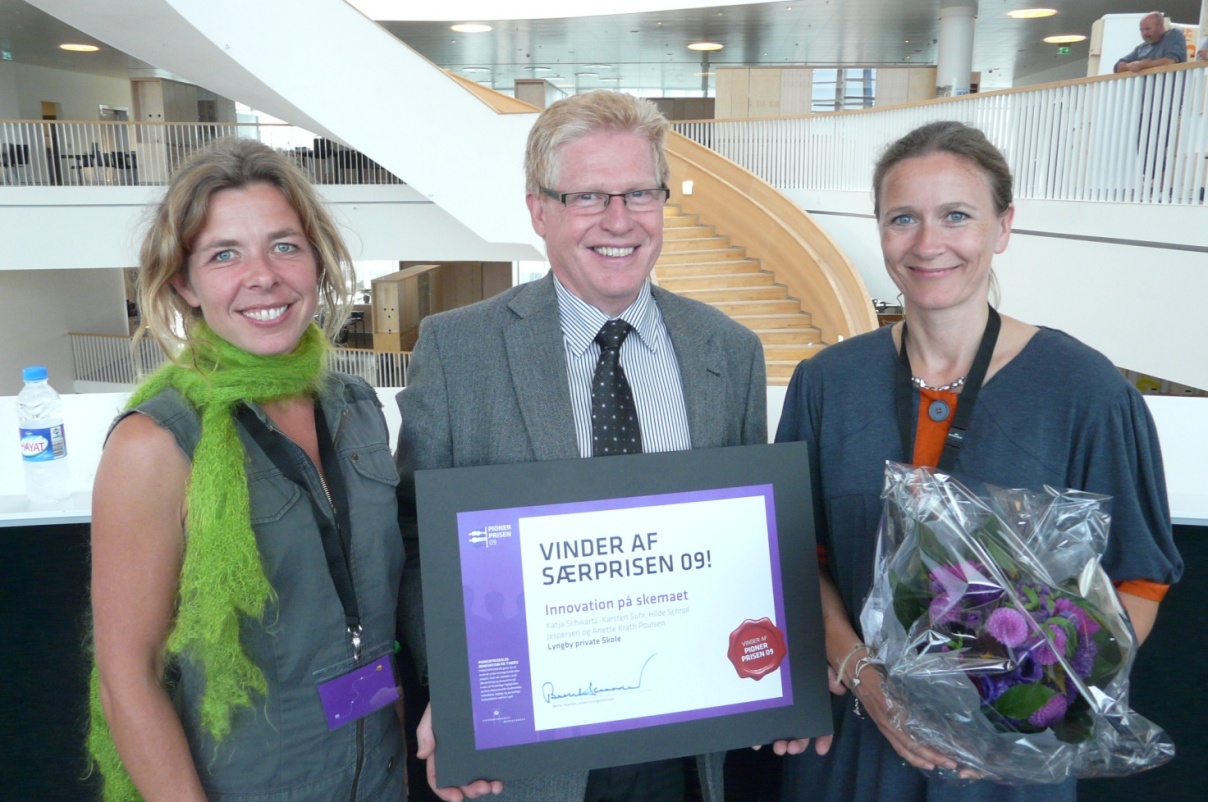 Foto: AKP Design. På foto ses Karsten Suhr (Lyngby private Skole) i midten, flankeret af de to eksterne konsulenter  til venstre og  til højre.For yderligere om Lyngby Private Skole: www.lyngby-private-skole.dk, telefon 45 87 07 19 For yderligere om AKP Design v/Annette Krath Poulsen: www.akpdesign.dk, telefon 20 65 11 35For yderligere om Hilde Schroll Jespersen: www.hildeschroll.dk, telefon 22 84 21 62For yderligere om Undervisningsministeriets Pionærpris 2009: www.pionerprisen.dk/Link til Undervisningsministeriets pressemeddelelse:  http://www.uvm.dk/Aktuelt/Aktuelt/Aktuelt/2009/Sep/090902%20Pionerprisens%20vindere%20fundet.aspx